第五届渔业海洋学学术研讨会会议通知（第一轮）会议背景：渔业海洋学涉及气候学、海洋学、生态学及渔业科学等多学科交叉研究，是相关学科领域的前沿、热点研究方向。渔业海洋学学术研讨会由国内外相关领域的科学家组织发起，旨在提供一个相关学科人才交流和思想碰撞的平台，促进多学科交叉融合，有利于了解和加深渔业海洋学研究领域的国际前沿动态，为我国的渔业、海洋等学科的未来发展提供引领和建议。迄今，渔业海洋学学术研讨会共举办四届（2016、2017、2018、2020），承办单位包括中国海洋大学、上海海洋大学、自然资源部第二海洋研究所等国内知名涉海单位，产生了良好的学术效果。由中国海洋大学承办的“第五届渔业海洋学学术研讨会”将于2021年11月20-21日在中国海洋大学学术交流中心召开。诚邀各界同仁投稿参加。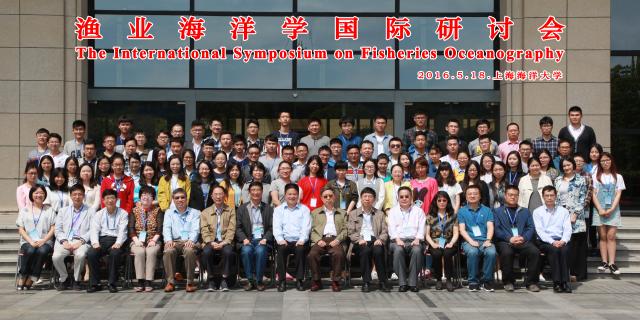 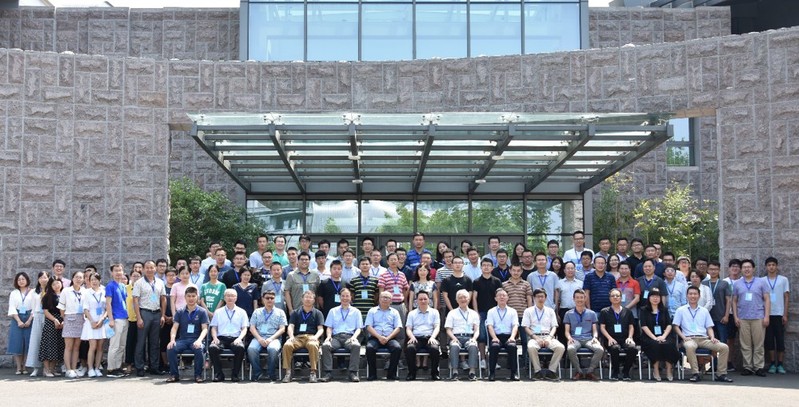 往届会议合影会议日程：11月19日报道11月20日会议开幕、特邀报告、参会报告11月21日参会报告、会议闭幕11月22日返程会议议题：1）气候变化背景下头足类渔业资源可持续利用2）渔业生态系统对人类活动和气候变化的响应3）重要渔业资源生活史与补充过程4）极地生物资源利用与管理5）海洋渔业遥感与大数据6）渔业海洋学相关前沿热点会议语言：中文（或英文）报名方式及费用：填写报名回执，发送至会议秘书处联系人邮箱；无注册费，食宿自理。报名截止时间：2021年10月20日摘要提交截止时间：2021年10月20日住宿:中国海洋大学学术交流中心（青岛市市南区红岛路8号）会议地点：中国海洋大学学术交流中心（青岛市市南区红岛路8号）会议秘书处联系人：报名回执:（请打勾）投稿议题：（上述1-6议题）汇报题目：汇报人：摘要：（中文，300字内）马舒扬中国海洋大学水产学院青岛市鱼山路5号电话：+86-13165083808Email：mashuyang@ouc.edu.cn李铃钰中国海洋大学水产学院青岛市鱼山路5号电话：+86-13861038841姓名职称单位手机号码邮箱汇报形式是否需要酒店预订（日期）□口头 □海报 □无□19 □20 □21